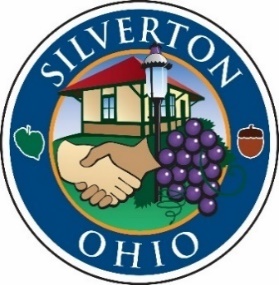 RECORD OF PROCEEDINGSMinutes of the Silverton Village Council MeetingHeld Thursday, July 1, 2021The Council of the Village of Silverton convened in regular session in Council Chambers at 7:00 pm on Thursday, July 1, 2021. Mayor Smith called the meeting to order.OPENING REMARKS:Mayor Smith led a moment of prayer followed by the Pledge of Allegiance. ROLL CALL:Elected Officials:John Smith, Mayor			PresentShirley Hackett-Austin, Council	PresentMark Quarry, Council			PresentIdella Thompson, Council		PresentDottie Williams, Council		PresentFranklin Wilson, Council		PresentAlso present:Tom Carroll, Village ManagerMeredith George, Village ClerkBryan Pacheco, DinsmoreLt. Pete Enderle, HCSOMAYOR’S COMMENTS AND GUESTS:Mayor Smith noted that Mr. Frank Sylvester retired from Silverton Council at the June 17 Council meeting, creating an immediate vacancy. Mrs. Thompson motioned to appoint Britt Born to fill the remainder of Mr. Sylvester’s term, ending November 30, 2021. Mr. Quarry seconded the motion. Motion carried by a unanimous voice vote. Mr. Pacheco administered the oath of office to Mr. Born. Ms. Born thanked Mr. Sylvester for his service to Silverton and thanked Council for appointing her to fill the rest of Mr. Sylvester’s term. Mayor Smith noted that the offices will be closed on Monday, July 5 for Independence Day. The first summer concert featuring the Everyday People Band is scheduled for Saturday, July 17 from 7-9 p.m. at Ficke Park. The Silverton Dog Day Afternoon has been moved to Saturday, August 14 from 2-5 p.m. at Silverton Town Commons. The next Council meeting will be on Thursday, August 5 at 7:00 p.m. VILLAGE MANAGER’S WORKSHOP DISCUSSION ITEMS:Mr. Carroll noted he will be out of town from July 2 – 10, 2021. Mark Wendling will be serving as acting Village Manager. Mr. Carroll reported he presented Administrative Memo #23 to council for their review and discussion at a later date. The memo discusses concept plans for possible workforce and/or affordable housing for a portion of the Metro Access site located at 7000 Montgomery Road. MISCELLANEOUS:Mr. Wilson asked about the status of the automotive repair facility on Montgomery Road. Mr. Carroll has notified the property owner and his attorney about the violation of the zoning code that has occurred. Additionally, the property owner has been notified about the illegal storage containers that are currently on the property. Mrs. Thompson asked if residents are allowed to block their own driveway with a car. No one is allowed to block a driveway with a car in Silverton, even if it is their own property. It creates a safety hazard in the event of an emergency. Mr. Wilson asked about cars continuously parked in driveways. This is not an issue unless it is a junk vehicle. Any cars in question should be reported to Eric Hall, as this is a code enforcement issue. Mr. Quarry asked about the status of the old daycare on Stewart Road. Mr. Carroll reported the Village is working with the Port Authority as there is $170,000 due in back taxes. We anticipate being able to buy the property from the Port Authority for $3,000, then we will most likely sell to a neighboring property owner. Mr. Quarry reported a resident having bouncy houses in the park in conjunction with their shelter rental. PUBLIC COMMENT:None. INTRODUTION AND READING OF NEW/AND OR PENDING LEGISLATION:Mrs. George gave the reading of Resolution 21-840 A Resolution Authorizing the Village Manager to Submit an Application to and Enter into a Contact with the Ohio Public Works Commission for State Capital Improvement Program Funds. Mr. Wilson motioned for passage and was seconded by Mr. Quarry. A roll call vote was taken. All members present voted aye. Motion carried. Mrs. George gave the reading of Resolution 21-841 A Resolution Authorizing the Village Manager to Prepare and Submit an Application to and Participate In the Transit Infrastructure Fund Program(s) and to Execute Contracts as Required. Mr. Quarry motioned for passage and was seconded by Mrs. Williams. A roll call vote was taken. All members present voted aye. Motion carried. ADJOURNMENT:Mrs. Thompson moved for adjournment and was seconded by Mr. Quarry. Motion carried by a unanimous voice vote.The meeting was adjourned at 7:37 p.m.Respectfully submitted,_____________________________        Meredith L. GeorgeClerk of Council_____________________________John A. SmithMayor